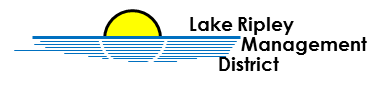 Lake Ripley Management District Cost-Share Committee Committee MeetingSeptember 30th, 2022, at 9:30amOakland Town HallN4450 County Road A, Cambridge, WI, 53523AgendaCall to Order and Roll Call Public Comment Approve Minutes from the September 1st, 2022, MeetingNew BusinessCost-share Site Visit N4182 Sleepy Hollow Rd, Cambridge, WI, 53523N4186 Sleepy Hollow Rd, Cambridge, WI, 53523N4190 Sleepy Hollow Rd, Cambridge, WI, 53523N4194 Sleepy Hollow Rd, Cambridge, WI, 53523N4198 Sleepy Hollow Rd, Cambridge, WI, 53523Old BusinessAnnouncementsAdjournment Note: Public Comment will be taken at discretion of District Chair  Original posted at Hering’s Lake Ripley Inn, Lake Ripley Café, Oakland Town Hall on September 22nd, 2022.  Posted to www.lakeripley.org on September 22nd, 2022. 